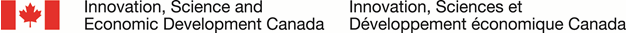 SMSE-014-20November 2020Spectrum Management  and TelecommunicationsConsultation on the Technical and Policy Framework for Licence-Exempt Use in the 6 GHz BandClosing  date for comments:  January 19,  2021 Closing  date for reply  comments:  February 22, 2021Aussi disponible  en français—SMSE-014-20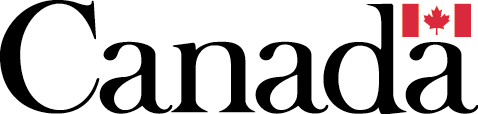 ContentsiLicence-Exempt Use in the 6 GHz Band	SMSE-014-201.  IntentThrough the release of this document, Innovation, Science and Economic Development Canada (ISED), on behalf of the Minister of Innovation,  Science  and Industry  (the Minister),  is  hereby initiating a consultation on the technical and policy framework for licence-exempt use of the 5925-7125 MHz frequency band (referred to as the  6 GHz band).Legislative mandateThe Minister, through the Department of Industry Act, the Radiocommunication Act and the Radiocommunication Regulations, with due regard to the objectives of the Telecommunications Act, is responsible for spectrum management in Canada. As such, the Minister is responsible for developing national goals and policies for spectrum utilization and for ensuring effective management of the radio frequency spectrum resource.Policy objectivesWireless services play an important part in the lives of Canadians, whether they are accessing multi-media applications, conducting business while  on the move  or from home,  accessing online education, connecting with family and friends, or managing their finances. As wireless services become increasingly  integrated  into  their lives,  Canadians expect these services to be high-quality,  affordable  and available in every region of the country. Especially during critical times,  which has been the case during the COVID-19 pandemic, Canadians demand  more, and have relied  more  on their wireless services to stay connected.One of ISED’s objectives is ensuring all Canadian consumers as well as business and public institutions have access to the latest wireless telecommunications services at affordable prices. A robust wireless telecommunications industry not only drives the adoption and use of digital technologies, it also enhances the productivity   of the Canadian  economy.ISED releases different frequency bands for various uses. In so doing, it  takes into  account factors that are specific to Canada, such as the existing uses of the band and the need to increase spectrum access in rural areas. It also considers factors such as international band allocation, the evolution of wireless technology, current and emerging technical standards, and the ecosystem for network and end-user equipment. As a result, Canadians benefit from having access to a much bigger global marketplace, economies of scale, lower prices, and timely introduction of new wireless services and devices to Canada.Over the past few decades, licence-exempt spectrum has witnessed a significant increase in use and innovation due to low barriers to entry, such as easy access to spectrum and the low cost of devices. For instance, Canadians rely on Wi-Fi routers and hotspots using licence-exempt spectrum to enable access to the  Internet and other applications  on their smartphones, tablets and laptops,  as well as  forLicence-Exempt Use in the 6 GHz Band	SMSE-014-20data-intensive activities such as video streaming and multi-player gaming. Wi-Fi  also serves a crucial function in support of Canadian commercial wireless service providers, who rely on it to offload  traffic  from their mobile   cellular  networks. Rural broadband  service providers  leverage licence-exempt spectrum to deliver broadband to residential and business customers in rural areas. Furthermore, licence- exempt spectrum is used by Internet of Things (IoT) devices, from smart watches to industrial and agricultural sensor networks. The demand is increasing  for outdoor  enterprise services supported  by IoT for applications such as asset tracking services in container port terminals, railyards and mining and extraction. Additional spectrum for licence-exempt use will support the introduction of next-generation licence-exempt  wireless  technologies   that are deployed  both indoor  and outdoor,  operating  over distances ranging  from less than a metre to several hundred  metres, and delivering  increased capacity and reliability  for existing  use cases as well as new and emerging  use cases.In developing this  consultation,  ISED was guided  by the Spectrum Policy Framework for Canada (SPFC), which states that the spectrum program objective  is to maximize  the economic  and social benefits that Canadians derive from the use of the radio frequency spectrum resource. This  objective and the enabling policies listed in the SPFC remain relevant for guiding ISED in delivering its spectrum management mandate.In May 2019, the Government of Canada released Canada’s Digital Charter: Trust in a digital world. The Digital Charter lists universal access as the first of ten principles  that will  lay the foundation for a made-in-Canada digital approach, and guides policies  and actions towards establishing  an  innovative, people-centred and inclusive digital and data economy built on trust. Universal access is the principle  that all Canadians will  have an equal opportunity  to participate  in the digital  world  and have  the necessary tools  to do so, including  access, connectivity,   literacy  and skills.In consulting on this band, ISED is guided by the objectives of the Telecommunications Act, the SPFC and Canada’s Digital Charter. ISED’s objectives for licence-exempt use of the 6 GHz band in Canada are to:foster innovation   and investment  in new wireless technologies  and servicessupport  greater choice  and affordability   of wireless services for consumers and businessesfacilitate  deployment  and timely  availability  of  wireless broadband  Internet across the country4.  BackgroundWi-Fi is the most widely  used Radio  Local Area Network (RLAN) technology  to provide  high data rate wireless  access over a local area. Wi-Fi  enables low-cost  Internet connectivity  for Canadians on a wide range of licence-exempt consumer devices. It also serves a crucial function in support of commercial wireless service providers,  who rely on it  to offload  traffic from their mobile  cellular networks. According to a recent ABI Research forecast, the annual unit shipments of Wi-Fi-enabled devices are set to increase from 3.3 billion units in 2019 to more than 4.5 billion by 2024. In April 2020, WiFiForward published a United States (U.S.)-focused study where faster broadband  speed from deploying   Wi-Fi in  the 6 GHz band could  contribute  $13.25  billion   to the U.S. gross domestic  productLicence-Exempt Use in the 6 GHz Band	SMSE-014-20by 2025. The same study projected that the total economic value derived from a variety of economic contributors (e.g. broader IoT deployment, savings  in wireless enterprise traffic) would  increase by at  least $153.76 billion  between 2020  and 2025,  by allowing  low-power  and very low-power Wi-Fi  use in the 6 GHz band. For emerging applications and services that rely on ubiquitous high data rate and low latency, Wi-Fi will continue  to play  a fundamental  and complementary  role  to 5G cellular  connectivity. For example, the WiFiForward study forecasts that cellular operators will benefit with savings of $13.60 billion   between 2020 and 2025,  through  offloading  5G-originated   traffic to Wi-Fi devices. ISED is  of  the view that making the 6 GHz band available for RLAN use will offer proportionally similar economic benefits  for Canada.Wi-Fi operates in mid-band  spectrum, specifically  in  the 2400-2483.5  MHz (2.4 GHz) band and in several sub-bands of the 5150-5850 MHz (5 GHz) band. The adjacent 6 GHz band is therefore a  natural fit for the extension of spectrum for Wi-Fi technologies. However, the 6 GHz band is currently being used and will remain in use by a number of licensed systems such as fixed microwave backhaul systems, fixed  satellite  service systems, television  auxiliary  systems and radio  astronomy.ISED recognizes  that wireless technology  development  continues  to evolve,  and that there are new technologies and techniques being developed, such as dynamic  spectrum access (DSA) that will provide  new opportunities  for improving   efficiency for spectrum access. DSA may be realized  through the use of mechanisms such as radio-environment sensing and/or the use of a geolocation database to perform automated frequency control. These new approaches to enable efficient spectrum access make it increasingly feasible  to share spectrum between multiple  services, including  opportunistic access to licensed  spectrum. In order to maximize   the use of the spectrum resource and make spectrum available  for a variety of services and applications, ISED is committed to further enabling technologies and approaches that will support the increased sharing of spectrum. ISED views the 6 GHz band as an opportunity to begin  considering  some of these new spectrum sharing  techniques in  order to provide access for new services in  the band while  maintaining   access and protection  for existing services.In Spectrum Outlook 2018 to 2022 (the Spectrum Outlook), ISED concluded that demand for spectrum in licence-exempt bands will  continue  to grow, largely  due to growth in the number  of Wi-Fi  and IoT devices, and that more spectrum for licence-exempt use is therefore required. During the consultation  process for the Spectrum Outlook,  ISED received several comments supporting  the release   of the 6 GHz band for licence-exempt use. Some  of the comments  generally  supported  the view  that Wi- Fi and similar devices already operating in the adjacent 5 GHz band could benefit from the increased economies of scale resulting from the introduction of licence-exempt  equipment  in the adjacent 6 GHz band. Some proponents of 5G commercial mobile systems expressed support for licence-exempt use for offloading of data from their licensed spectrum and to improve end-user throughput when used together  with commercial mobile technologies, especially if the same approach is taken internationally. However, concerns were raised by incumbent licensees who requested protection of their existing systems if new services were to be introduced in the band. In the Spectrum Outlook, ISED indicated its view that co- existence  in  the 6 GHz band between existing  and certain new services may be possible  depending  on  the technical and operational  characteristics that are implemented  in  the equipment  to protect existingLicence-Exempt Use in the 6 GHz Band	SMSE-014-20services. ISED classified this band as a Priority 3 and indicated  that it  would  revisit  the priority  of the band should there be significant advancements internationally. Through the Spectrum Licensing Policy Branch SLPB-002-20, Consultation on the Technical and Policy Framework for the 3650-4200 MHz Band and Changes to the Frequency Allocation of the 3500-3650 MHz Band, ISED announced that it now considers the 6 GHz band as Priority 1 based on the developments taking place internationally, and indicated  that it  would  be developing   a consultation  on making  this  spectrum available  in Canada.This consultation takes into consideration the policy objectives, the Spectrum Outlook, the international momentum for licence-exempt use in the 6 GHz band described in section 5 and the current incumbent  situation  in  the band described in  section 6.5.  International contextThis  section  provides  context on international  developments  in  the 6 GHz band.Use of the 6 GHz band in other countriesIt is recognized  internationally  that access to additional  licence-exempt  spectrum is  needed to meet the exponentially increasing demand for innovative wireless services operating in licence-exempt spectrum. Globally, the 6 GHz band has traditionally been used for fixed services (FS) and fixed satellite services (FSS), among other services and applications. Spectrum regulators in many regions of the world have released or are planning to release the 6 GHz band or portion of the band for licence-exempt use, alongside  the licensed  incumbents  currently  using  this band.In the U.S., the 6 GHz band is heavily used with approximately 50,000 stations deployed across  four services: fixed services, fixed satellite services, mobile  services and radio  astronomy.  While recognizing   the current use of the band,  the Federal Communications   Commission  (FCC) decided  to open up 1200 MHz of the 6 GHz band for licence-exempt use. In April 2020, the FCC published Report  and Order (FCC-20-51) (the Report and Order) titled Unlicensed Use of the 6 GHz Band; Expanding Flexible Use in Mid-Band Spectrum Between 3.7 and 24 GHz, which allows licence-exempt use of the 6 GHz Band. The FCC permitted two types of licence-exempt devices, commonly referred to as access  points (APs), to operate under different technical rules to minimize the potential  of interference to incumbent services: (1) low-power (maximum equivalent  isotropically  radiated power (e.i.r.p.) of 30  dBm) indoor only  APs across all 1200  MHz of the band, and (2) standard-power APs (maximum  e.i.r.p. of 36 dBm) for indoor and outdoor use. Standard-power APs are only permitted in two sub-bands (5925- 6425 MHz and 6525-6875 MHz) and must be under the control of Automated Frequency Coordination (AFC). The Report and Order’s accompanying Further Notice of Proposed Rulemaking (FNPRM) also proposed  to permit  very low-power  (max e.i.r.p. of 14 dBm) devices to operate both indoors  and  outdoors  across the  entire band.In the European Union (EU), the European Conference of Postal and Telecommunication Administrations released a report in May 2020 on the introduction of wireless access systems (WAS) including radio local area networks (WAS/RLAN) in the frequency band 5945-6425  MHz, with low-  power (max e.i.r.p. of 23 dBm)  for indoor  use only  and very low-power  (max e.i.r.p. of 14 dBm)  portable  use both indoor  and outdoor.  The report concluded  that WAS/RLAN with specified  power  limits   could  coexist with  incumbent  services. For example,  lower-power,  indoor-only   WAS/RLAN could  coexist with  incumbent  fixed-satellite   services, fixed services, Communication   Based Train Control systems, and Road Intelligent Transport Systems. The Electronic Communications Committee is expected to formally  respond to the European Commission  by November   2020.In the United Kingdom (U.K.), Ofcom issued  a decision  in July  2020,  enabling  the use of Wi-Fi in the 6 GHz band. The  decision  makes the lower 6 GHz band (5925-6425  MHz) available  for Wi-Fi  and other licence-exempt technologies,  enabling  low-power  (max e.i.r.p. of 23 dBm) indoor  use and  very low-power  (max e.i.r.p. of 14 dBm) outdoor  use.In July  2020,  South Korea’s Ministry  of Science  and ICT announced  that low-power (maximume.i.r.p. of 24 dBm) licence-exempt devices will be permitted to operate indoors across the entire 1200 MHz of the 6 GHz band. Very low-power (maximum e.i.r.p. of 14 dBm) devices will be permitted to operate outdoors in the 5925-6425 MHz frequency range. Furthermore, by 2022,  outdoor  use with  a form of database-driven spectrum sharing, similar to the FCC’s AFC system, will be allowed over the entire  1200  MHz of the band.While some countries are introducing licence-exempt use in the 6 GHz band, the International Telecommunications Union (ITU) is currently studying (as agenda item 1.2 of the 2023 World Radiocommunication Conference (WRC-23)) whether parts of the 6 GHz band could be identified for International Mobile Telecommunications (IMT) to support commercial mobile broadband services. The WRC-23 agenda item  will  consider identifying   spectrum for IMT in the 6425-7025  MHz band for  Region  1 and in the 7025-7125  MHz band globally.Details of the U.S. approach to the introduction of RLANs in the 6 GHz bandAs mentioned above, the FCC has allowed licence-exempt use of the 6 GHz band through technical and operational rules to protect incumbent services operating in the band. The technical rules took into account extensive comments from stakeholders, studies  submitted  by various  stakeholder groups  and internal  studies performed by the FCC.The FCC divided  the 6 GHz band into  four sub-bands  designated  as:   U-NII-5 from 5925-6425  MHz   U-NII-6 from 6425-6525  MHz   U-NII-7 from 6525-6875  MHz   U-NII-8 from 6875-7125  MHzThe different sub-bands  and use types mandated in the U.S. are shown in  figure   1.Figure 1: U.S. 6 GHz band plan for licence-exempt use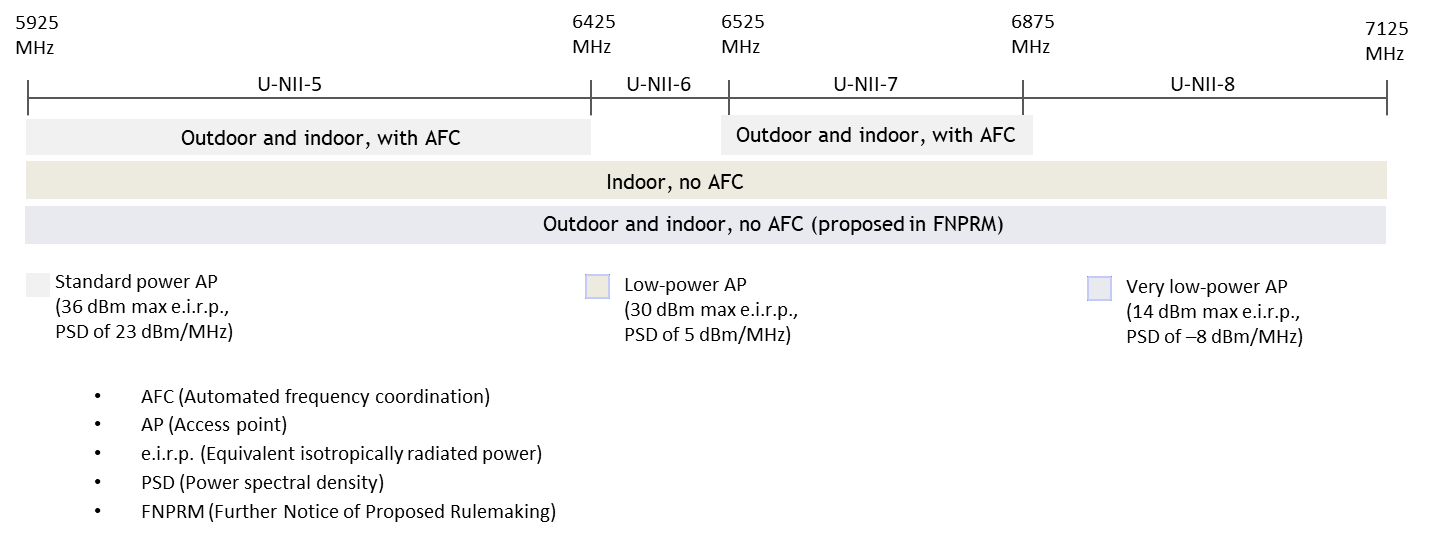 Standard-power outdoor devices: Indoor and outdoor standard-power operation under the control of an AFC system is permitted in portions of the band, namely the 5925-6425 MHz (U-NII-5)  and 6525-6875 MHz (U-NII-7) sub-bands, which are primarily in use by licensed fixed systems and  FSS. The standard-power devices may operate at a maximum e.i.r.p. of 36 dBm and a power spectral density  (PSD) of 23 dBm/MHz.  The AFC system would  protect the following  services:fixed  microwave  systems and radio astronomyFixed microwave systems and radio astronomy: The FCC concluded that protection of fixed microwave systems by AFC will be done through  exclusion  zones around the fixed  systems operating  in the band.  The AFC system will  calculate  these exclusion  zones  and provide  a list  of available  channels for a standard-power AP, including   the permissible   operating  power of the AP on each of those channels. The FCC decided  that the AFC system would  also incorporate  exclusion  zones  to protect radioastronomy stations in the U.S. The FCC mandated several technical interference protection criteria to be incorporated  in the AFC system, which  include:the use of a designated radio propagation model (free space path loss, or the Wireless World Initiative New Radio phase II, or the Irregular Terrain Model (ITM) combined with the appropriate  clutter model)a protection criterion based on an interference-to-noise  (I/N) objective  of -6 dB; the computation of exclusion  zones based on minimizing  interference to both the co-channel and adjacent  channel transmissionsthe exclusion  zone  calculation  based on interference from individual  interferers rather thanperforming  an aggregate interference calculationFixed satellite systems: The FCC concluded  that fixed  satellite  receivers aboard orbital platforms  would  have a low  likelihood   of interference from RLAN operations  given  the low-power levels and large separation distances involved as well as the building  attenuation  applicable  to indoor access points.  In order to provide  extra protection,  the FCC mandated a vertical elevation  mask (from the horizon) with a maximum e.i.r.p. limit of 125  mW above  a 30 degree elevation  angle,  to protect satellite receivers. The FCC did not apply the AFC approach to the protection of satellite receivers since these receivers typically cover the majority of North America and span the entire band, and therefore, there would  be no alternate frequencies for an RLAN to tune  to.Broadcast auxiliary systems: In the U.S., the Broadcast Auxiliary Service (BAS) and Cable Television Relay Service (CTRS) operate in the 6425-6525 MHz (U-NII-6) sub-band on a mobile basis, and in the 6875-7125 MHz (U-NII-8) sub-band on both a fixed  and mobile  basis. These services (analogous to television  auxiliary  services in  Canada) are used for electronic  news gathering  (ENG), local television transmission and low-power auxiliary stations such as portable cameras and wireless microphones. The FCC did not allow licence-exempt  standard-power operation  in the 6425-6525  MHz and the 6875-7125 MHz sub-bands on the basis that the AFC system would not be able to effectively determine  exclusion  zones  given  the mobile  nature  of these broadcasting  auxiliary services.Low-power indoor devices: As set out in the final U.S. rules, low-power indoor operation is permitted across the entire 5925-7125 MHz band. The low-power indoor-only devices may operate at a maximum e.i.r.p. of 30 dBm and a PSD of 5 dBm/MHz, without  the control  of an AFC system. However, the low-power devices are required to implement a contention-based protocol (e.g. listen- before-talk) to protect licensed incumbents. Such a protocol consists of procedures for determining the state of the channel (available or unavailable) to avoid colliding with the active  transmission  of a co- located licensed incumbent system. In addition  to protection  of incumbent  licensees, the contention-  based protocol  facilitates  co-existence amongst  licence-exempt devices.Very low-power devices: In its Further Notice of Proposed Rulemaking (FNPRM), the FCC also proposed the introduction of very low-power devices operating over the entire 1200 MHz at a maximum  e.i.r.p. of 14 dBm and a PSD of -8 dBm/MHz.Licence-Exempt Use in the 6 GHz Band	SMSE-014-20Development of the 6 GHz licence-exempt ecosystemA viable equipment ecosystem has already emerged for RLAN technologies in the 6 GHz band. Two RLAN technologies are currently considered candidates for use in  this  band,  namely  Wi-Fi 6E and 5G New Radio-Unlicensed (NR-U), while other technologies could also be developed to operate in  the band. The new Wi-Fi  6 (IEEE 802.11ax)  standard introduces  wider channel bandwidths  (up to 160  MHz), and provides higher performance in the form of lower latency higher  throughput  rates. Many Wi- Fi device  manufacturers are already shipping  Wi-Fi  6 equipment  for operation  in the 2.4 GHz and 5  GHz bands, and the low-power  variant of Wi-Fi  6E IEEE 802.11ax  compliant  devices for operation  in  the 6 GHz band could become available by the end of 2020. Meanwhile, the 3rd Generation Partnership Project (3GPP) standards development body has standardized licence-exempt NR-U technology in its Release 16 published  in  July 2020.  The ecosystem availability  for NR-U devices is  yet to be confirmed  by major  device vendors.With the introduction of an AFC requirement, the availability of standardized and certified AFC solutions and devices is another important element to consider  for the overall  6 GHz ecosystem. In the U.S., the development of AFC solutions for the 6 GHz band is under way, while multi-stakeholder discussions  are continuing   to refine  and standardize  AFC system parameters and operation.  It is expected that AFC required for the operation of standard-power devices could be approved by the end of 2021,  with AFC-enabled devices  potentially   available  starting  in 2022.6.   Current use of the 6 GHz band in CanadaIn the Canadian Table of Frequency Allocations (CTFA), the 6 GHz band is allocated to fixed service and fixed satellite service on a co-primary basis, as shown in figure 2 below  and the associated table 1 showing excerpts of relevant footnotes from the ITU Radio Regulations and CTFA regarding  the use in the band.Licence-Exempt Use in the 6 GHz Band	SMSE-014-20Figure 2: Frequency allocation in the 6 GHz band in Canada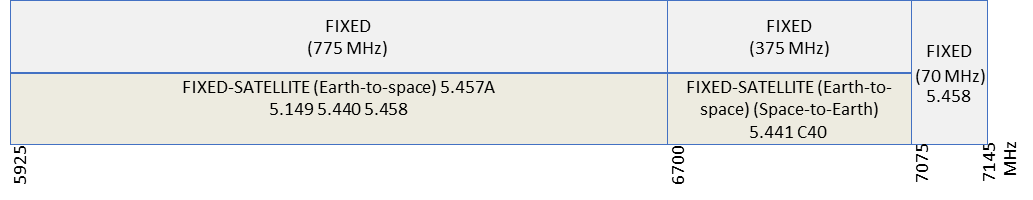 Table 1: Excerpts from Canadian and ITU footnotes in the Canadian Table of Frequency Allocations for the 6 GHz bandIn 2004, ISED published the Spectrum Utilization Policy SP 3-30 GHz, Revision to Spectrum Utilization Policies in the 3-30 GHz Frequency Range and Further Consultation. This policy includes designation of the 5925-7025 MHz band for fixed satellite and fixed services, with coordination being carried out on a first-come,  first-served basis.Licence-Exempt Use in the 6 GHz Band	SMSE-014-20Fixed servicesIn Canada, fixed service  licensees, specifically  those operating  point-to-point   microwave systems, are the largest user group in the 6 GHz band with close to 10,000 licences  (see figure  3) across  the country.  The fixed  service licensees make especially  heavy use of the 5925-6930  MHz band.  The  size and scale of the fixed microwave networks depend on each service provider’s business needs and service area. Some  of these networks consist  of a few links  whereas others consist of hundreds  of links that span the  entire country.  Wireless  service providers  rely heavily  on the band for backhaul deployments  along  transportation  corridors  between population   centres to bring  basic telecommunications services such as phone and Internet into a locale from which it will be distributed  to end users using  other technologies.  Electrical utilities   operate fixed  point-to-point   systems across Canada in both  urban and remote areas to monitor  and control the electrical grid  and to  deliverelectricity services to the public. Public safety agencies use backhaul systems in this band to inter- connect the base stations used by their push-to-talk radio systems. Broadcasters use fixed microwave links  to provide  consumers with services such as direct-to-home  television    services.Figure 3: Fixed microwave stations in the 6 GHz band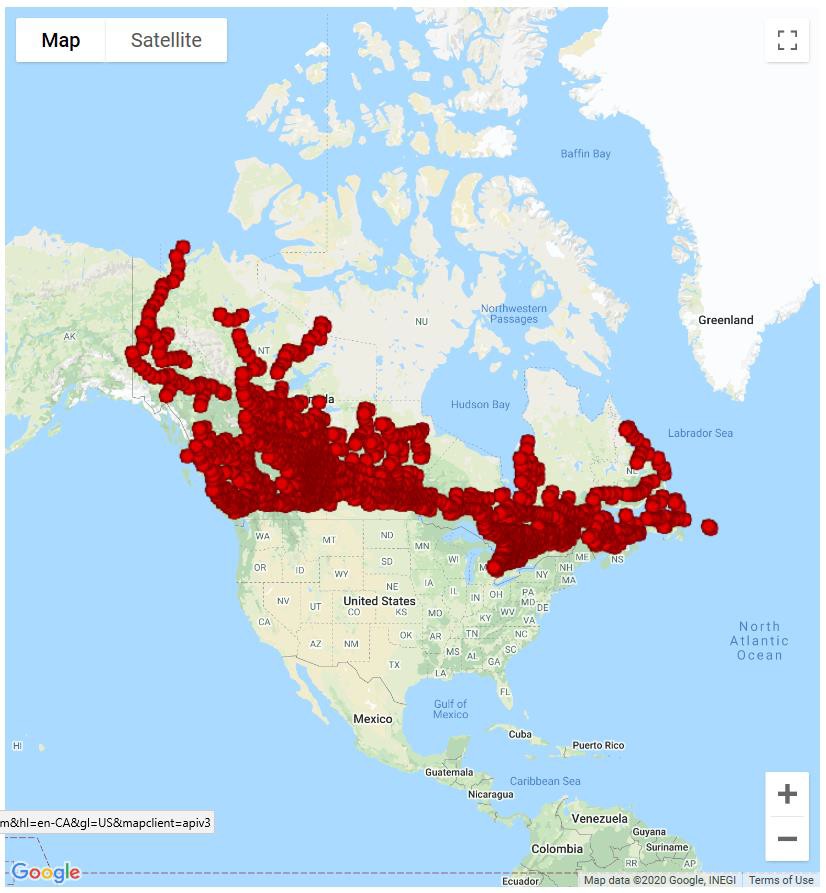 Licence-Exempt Use in the 6 GHz Band	SMSE-014-20The 6590-6770 MHz band is primarily used by one-way point-to-point line-of-sight radio systems in the fixed service to provide television auxiliary services (TAS) in support of broadcasting applications. These services are fixed point-to-point applications (such as TV-studio-transmitter links (STL)), which are used to support the transmission of television programs from a studio to a television broadcasting station. Other fixed point-to-point TAS applications used in this band include TV inter- studio  program  links,  and CATV studio-headend links.In addition to the above-mentioned applications  in the 6590-6770  MHz band, broadcasters also  use the 6930-7125 MHz band for TAS. In this case, the specific application  is  for TV pick-up  services (i.e. electronic  news gathering  (ENG)), a type of television   auxiliary  service with transportable equipment that is  used to transmit  program material from event locations  to central receive sites in a  town or city. ENG operations are often located in metropolitan areas; however, they may also be rapidly deployed in other areas to cover breaking news events. Although  broadcasters are typically  only authorized to use a single frequency at a time within their defined coverage area, they are licensed for multiple   frequencies to facilitate  coordination   with other broadcasters and fast deployment  within  a given area.Fixed satellite servicesSatellites operating in the 5925-7125 MHz band receive signals from licensed Earth stations located throughout the country. There are in excess of 500 FSS licenses in ISED’s SMS database corresponding to a few hundred Earth station sites distributed across Canada. Together, these stations transmit  to 3 Canadian satellites  and over 20 foreign  satellites.FSS (Earth-to-space) operations are heaviest in the 5925-6425 MHz band, which is  paired with the 3700-4200 MHz (space-to-Earth) frequency band used as the downlink; the paired  band is  commonly  referred to as the C-Band. The 3700-4200  MHz portion  is  currently  under consultationthough the SLPB-002-20, Consultation on the Technical and Policy Framework for the 3650-4200 MHz Band and Changes to the Frequency Allocation of the 3500-3650 MHz Band.FSS systems operate mainly in the Earth-to-space direction, primarily to support  telecommunications (including broadband Internet) and broadcasting. There are two main uses of the Earth-to-space FSS in this band. The FSS in this  band provides  connectivity  in  remote areas, where fibre or terrestrial wireless connections are not practical or economically  feasible. As such, multiple  communities, many of them located in the North, are dependent on satellite services for broadband connectivity,   Internet access and telephony.  Enterprises also use satellite  services for variousapplications such as virtual private networks (VPN), banking terminals, and communications with oil platforms. Additionally, the FSS band is used for the distribution of broadcast programming, including television and radio. Content is transmitted towards satellites from content creators, broadcasting undertakings, and cable companies, intended for eventual distribution to multiple stations via paired downlink  bands.Licence-Exempt Use in the 6 GHz Band	SMSE-014-20In the space-to-Earth direction, currently only  two receive-only  Earth station  sites are licensed, both of which are gateway stations  as part of feeder links  for a mobile-satellite   service (MSS) system.  The stations support communication between MSS user terminals and the public switched telephone network.  The two receive-only  Earth stations  are operating  within  the 6875-7055  MHz range; one in High River, Alberta, and the  other in  Smiths  Falls,  Ontario. The Earth station  in Smiths  Falls  operates as a gateway while the Earth station in High River is a back-up. Other MSS operators in Canada have generally moved away from the 6700-7075 MHz band for MSS feeder links, so further increase in the usage of this  band by such Earth stations  is unlikely.Radio astronomyRadio astronomy service uses the 6650-6675.2 MHz band for observing the 6668.518-MHz methanol spectral line. Where regions around a young star are too dense for it to be directly observed from Earth, this spectral line may be associated with molecular clouds around the star and serve as an indirect  tracer of the activity  around it.In Canada, the Dominion Radio Astrophysical Observatory (DRAO) is the only radio astronomy station authorized in the band. Located in Kaleden, British Columbia, the DRAO is an internationally recognized research facility that participates in a number of international  collaborations with universities and astronomical observatories. Of the several instruments it operates or hosts on its radio-quiet site, a  26-m telescope  may receive on the 6668.518  MHz methanol  spectral line.Other applications in the bandOther licensed and licence-exempt applications operate in the 6 GHz band. As per the Radio Standards Specifications RSS-123, Licensed Wireless Microphones, and the Client Procedures Circular CPC-2-1-11, Licensing Procedure for Licensed Wireless Microphones, low-power apparatus used primarily by broadcasting and media companies can be licensed, but must operate on a no-interference, no-protection basis in the 6930-6955 MHz and 7100-7125 MHz bands. These systems include wireless microphones, wireless cameras, systems for cue and control communications and systems for the synchronization  of video  camera signals.Licence-exempt ultra-wideband (UWB) devices certified under RSS-220, Devices Using Ultra- Wideband (UWB) Technology, such as key fobs, baby monitors,  sleep apnea monitors  and high- precision location devices operate in the 6 GHz band. These UWB devices must operate on a no- interference, no-protection basis. Additionally, the 5925-7125 MHz band is used by other types of licence-exempt  devices such as level probing  radars and wideband  devices certified  under RSS-211,Level Probing Radar Equipment, and annex K of RSS-210, Licence-Exempt Radio Apparatus: Category I Equipment, respectively.Licence-Exempt Use in the 6 GHz Band	SMSE-014-207. Changes to the spectrum utilization for the 6 GHz bandISED recognizes that sufficient and appropriate spectrum resources should be made available to ensure that Canadians  continue  to benefit  from advancements in  wireless  technology.   Additionally, ISED acknowledges the prominent  role  of Wi-Fi and other licence-exempt  technologies  that support  many aspects of the Canadian economy. Internationally, as discussed in section 5, several countries are considering the 6 GHz band as a candidate band for licence-exempt use along with incumbent licensed services in the band, with the U.S. being the first country moving ahead with the introduction of licence- exempt use in the  band.Given the potential of a broad-based international equipment ecosystem and new sharing approaches, ISED is of the view  that the time  is  right  for considering  the adoption  of new licence- exempt technologies operating in the 6 GHz band in Canada, while maintaining current use of the band. This access to new technology will support  a variety of existing  and innovative  use cases while  allowing the continued  operation  and growth of existing  users in  the band.Through this consultation, ISED is proposing to establish a new spectrum policy and technical framework for licence-exempt RLAN operation in the 5925-7125 MHz band. Given this  proposal,  for the purpose of informing users of the band of the change  in spectrum utilization  policy,  ISED is  proposing  to modify  the CTFA to include  the following    footnote:ADD Cxx: Licence-exempt RLAN applications in the 5925-7125 MHz band must operate in accordance with the established spectrum policy and technical framework; and must not cause harmful interference to, or claim  protection  from, licensed  systems operating  in the band.The proposed  revisions  to the CTFA are shown in  table  2 below.Table 2: CTFA revisions to 6 GHz band allocationLicence-Exempt Use in the 6 GHz Band	SMSE-014-208. Proposals for the introduction of licence-exempt operation in the 6 GHz bandISED has performed detailed  technical analysis  on the co-existence of RLANs with  existing users. Furthermore, ISED has reviewed and analyzed the various studies submitted  to the FCC related to the 6 GHz NPRM 18-147  as well as the conclusions  made  by the FCC in  Report and Order (20-51). These studies  support  the view  that, with the appropriate  technical measures in place, the proposals  for the operation of RLANs in the 6 GHz band would sufficiently protect Canadian licensed incumbents and support ISED’s goal of enabling technologies and approaches that will support the increased sharing of spectrum.In order to leverage  a U.S. equipment  ecosystem, ISED is proposing  to align  with  the use of the  6 GHz band adopted by the FCC. Specifically, ISED is proposing to allow the operation of the following three classes of RLANs:standard-power RLANs (both indoor and outdoor) under the control of an automated frequency coordination  (AFC) system, with detailed  proposals  for the AFC system in  section 9low-power  indoor-only  RLANs without  AFC controlvery low-power  RLANs (both indoor  and outdoor)  without  AFC controlFurther details  for the different  classes of RLANs are provided  in the sub-sections   below.Proposals related to standard-power RLAN operationThe introduction   of standard-power APs is  anticipated  to improve  broadband  Internet access for a large number of users in both residential and commercial  contexts. Standard-power  APs may be deployed to serve existing and emerging high bandwidth applications in outdoor and indoor high-density venues such as industrial areas, sporting arenas, and campuses. Standard-power APs could  also serve rural broadband use (e.g. town centres and other developed areas) as a portion of a larger system using other wide area wireless  technologies  to reach more  distant  rural users.As mentioned previously, the FCC allowed indoor and outdoor  standard-power  operation under the control of an AFC system in the 5925-6425 MHz and 6525- 6875  MHz sub-bands  (as shown in  figure 1). The FCC did not permit standard-power  operation  in the two sub-bands allocated  for Broadcast Auxiliary Service (BAS) and Cable Television Relay Service (CTRS), that is the 6425-6525 MHz and the 6875-7125  MHz sub-bands,  which include  electronic  news gathering  (ENG), localLicence-Exempt Use in the 6 GHz Band	SMSE-014-20television transmission and low-power auxiliary stations such as portable cameras and wireless microphones  (as shown in  figure 4).In comparison to the U.S., Canada does not allow the operation of transportable TV pick-up services, which are mobile in nature, in the 6425-6525 MHz frequency range; transportable TV pick-up services (i.e. ENG) can only operate in the 6930-7125 MHz frequency range. This  presents an  opportunity for more spectrum to be made available for standard power operation in Canada. Consistent with the U.S. decision, ISED is proposing to not permit standard-power RLANs operation in  the 6875- 7125  MHz sub-band  because the AFC system would  not be able  to effectively  determine  exclusion zones  given  the mobile  nature  of these broadcasting  auxiliary  services. While  transportable  TV pick-upservices currently do not operate in the 6875-6930 MHz frequency range, not permitting the operation of standard-power RLANs in this frequency range will allow flexibility for additional  spectrum for broadcasting  auxiliary  services if needed in the  future.Figure 4: Comparing  services in Canada and the U.S.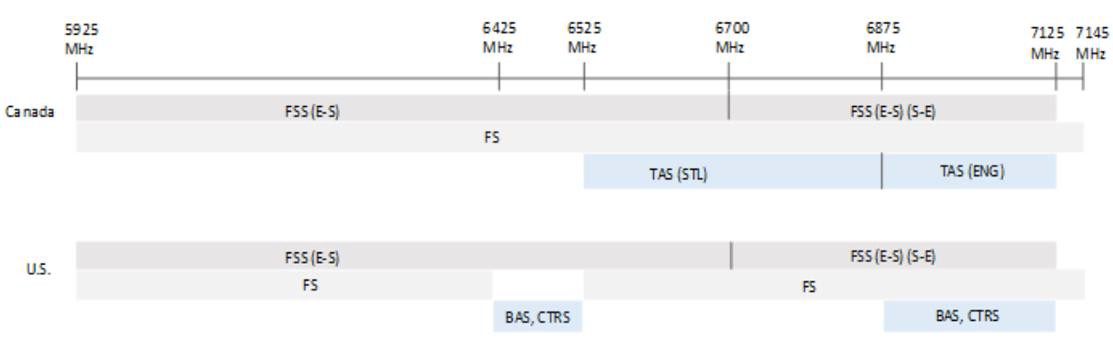 BAS (Broadcast auxiliary service)CTRS (Cable television  relay service)FS (Fixed service)FSS (E-S) (Fixed satellite service  (Earth-space))FSS (E-S) (S-E) (Fixed satellite service  (Earth-space) (Space-Earth))TAS (ENG) (Television  auxiliary service (Electronic news gathering))TAS (STL) (Television  auxiliary service  (Studio-transmitter links))ISED is of the view that the co-existence between licensed users and standard-power RLANs can be achieved through appropriate technical requirements imposed on standard-power APs under the control of an AFC.ISED is proposing to permit the operation of standard-power RLANs in the 5925-6425 MHz sub-band, the 6425-6525 MHz sub-band, and the 6525-6875 MHz sub-band (as shown in figure  5), subject to the following   limits:indoor  and outdoor  operation  would  be permittedLicence-Exempt Use in the 6 GHz Band	SMSE-014-20maximum  permitted  e.i.r.p. would  be 36 dBmmaximum  permitted  power spectral density  would  be limited  to 23 dBm/MHzstandard-power access points would only be permitted to operate under the control of an AFC systemoperation would only be permitted on specific frequency channels at the corresponding maximum permitted e.i.r.p. (at or below 36 dBm) on each of the channels, as dictated by the AFC systemFigure 5: Operating frequency band for standard-power APs with AFC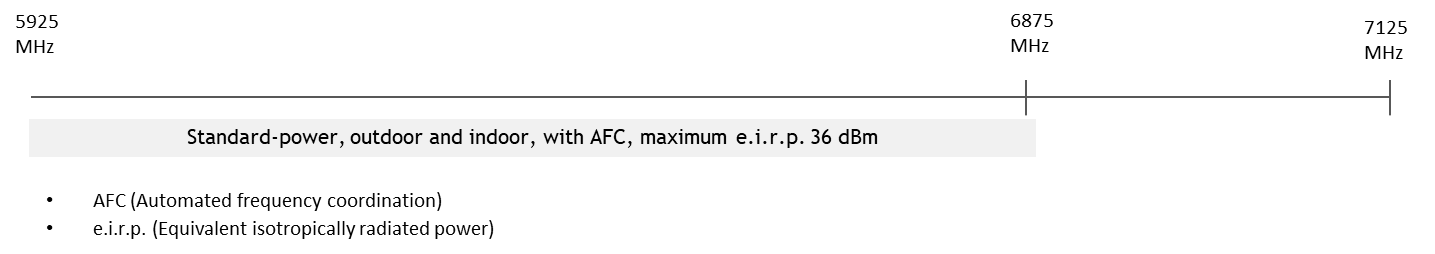 As noted above, ISED is proposing to allow access to an additional 100 MHz of spectrum in the 6425-6525 MHz sub-band for standard-power operation with AFC. ISED is of the view that standard- power APs and the AFC systems can be easily adapted for extending their operation into the 6425-6525 MHz sub-band.The standard-power APs will be sharing the 5925-6875 MHz band with the following licensed systems in the band: fixed microwave systems, fixed point-to-point television auxiliary  systems, FSS,  and radio astronomy use. ISED is proposing that the AFC system would control the operation of standard-power APs to protect fixed microwave systems, fixed point-to-point television  auxiliary systems and radio astronomy systems. The details related to the protection of these services are further discussed in  section 9.1.The protection of FSS satellite receivers (with continent-level geographic coverage and whole-  band spectrum usage) from standard-power devices operating outdoors would  not be addressed through the use of an AFC system. To address coexistence with FSS, ISED is  proposing  to limit  the radiated power of RLAN devices at angles near the geostationary satellite orbital arc through the use of a vertical elevation  mask. Specifically,  ISED proposes to limit  the standard-power RLAN’s maximum  e.i.r.p. to  125 mW at elevation  angles  above  30 degrees over the  horizon.  ISED notes that similar   e.i.r.p. limitations to avoid  interference with satellite  systems, already exist  in other cases, such as those described in  the following  Standard Radio System Plan (SRSP) technical standards:SRSP-305.9, Technical Requirements for Fixed Line-of-Sight Systems Operating in the Band 5925-6425 MHzLicence-Exempt Use in the 6 GHz Band	SMSE-014-20SRSP-306.4, Technical Requirements for Fixed Line-of-Sight Radio Systems Operating in the Band 6425-6930 MHzSRSP-306.5, Technical Requirements for Line-of-sight Radio Systems Operating in the Fixed Service and Providing Television Auxiliary Services in the Bands 6590-6770 and 6930-7125 MHzQ4ISED is  seeking comments  on the proposed rules for  standard-power  RLANs:indoor  and outdoor  operation  would  be permittedRLAN access points would only  be permitted  to operate under the control of an AFC system in the 5925-6875  MHz frequency  rangemaximum  permitted  e.i.r.p. would  be 36 dBmmaximum  permitted  power spectral density  would  be limited  to 23 dBm/MHzuse of a vertical elevation mask, with a maximum e.i.r.p. of 125 mW at elevation angles above  30 degrees over the horizon,   would  be requiredQ5ISED is seeking comments on allowing access to the additional 100 MHz of spectrum in the 6425- 6525 MHz sub-band for standard-power  operation.Q6ISED is seeking comments on the equipment availability of standard-power RLANs in the 6425-  6525 MHz band and the impact on the development of AFC systems for Canada due to a potential lack of international  harmonization   for that sub-band.In providing comments, respondents are requested to include supporting arguments and rationale and take the Canadian context into  consideration  in their  response.Proposals related to low-power indoor-only RLAN operationThe introduction of low-power APs will serve a number of applications benefiting Canadian consumers and businesses and could promote new innovations. Applications that could be supported by low-power APs include virtual and augmented reality, ultra-high  definition  television,  connected healthcare and other emerging  applications  in the indoor  home  and business  environments.ISED has reviewed the existing body of knowledge based on developments in other countries as well as performed its own technical analysis. Consequently, ISED is of the view that co-existence between licensed users and indoor low-power RLANs can be achieved through appropriate technical requirements  imposed  on low-power APs.ISED is proposing to permit indoor low-power RLAN operation throughout the frequency range 5925-7125  MHz (as shown in  figure  6), subject  to the following  limits:Licence-Exempt Use in the 6 GHz Band	SMSE-014-20operation  would  be permitted  indoor  only  across the 5925-7125  MHz bandthe use of a contention-based  protocol (e.g. listen-before-talk)  would  be  requiredmaximum  permitted  e.i.r.p. would  be 30 dBmmaximum  permitted  power spectral density  would  be limited  to 5 dBm/MHzFigure 6: Operating frequency band for low-power indoor APs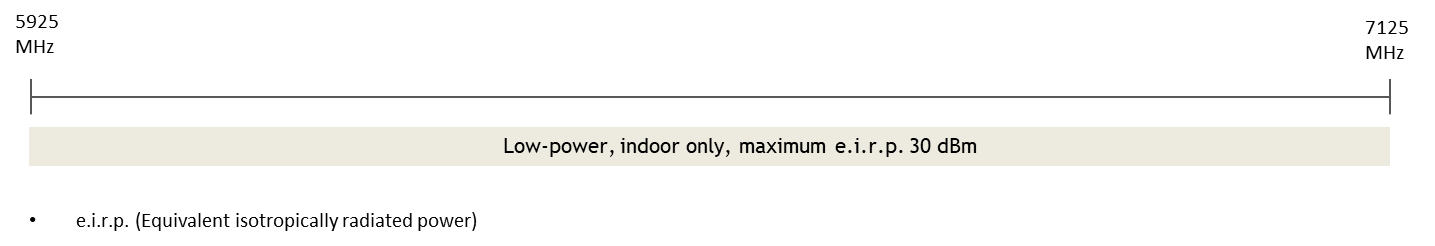 Proposals related to very low-power RLAN operationNext generation short-range wireless applications such as high-speed tethering,  mobile augmented reality, in-vehicle entertainment and personal healthcare applications require devices that operate at very low power. Such applications could be facilitated through devices that will be characterized by a prolonged battery life, lower cost, and compact size. To address these applications, ISED is considering the introduction of very low-power licence-exempt devices throughout  the frequency range 5925-7125  MHz for indoor  and outdoor  use (as shown in figure   7).Very low-power devices would  tentatively  be subject  to the following   limits:operation would be permitted indoors and outdoors across the frequency range 5925-7125 MHz bandthe use of a contention-based  protocol (e.g. listen-before-talk)  would  be  requiredmaximum  permitted  e.i.r.p. would  be 14 dBmmaximum  permitted  power spectral density  would  be limited  to -8 dBm/MHzLicence-Exempt Use in the 6 GHz Band	SMSE-014-20Figure 7: Operating frequency band for very low-power APs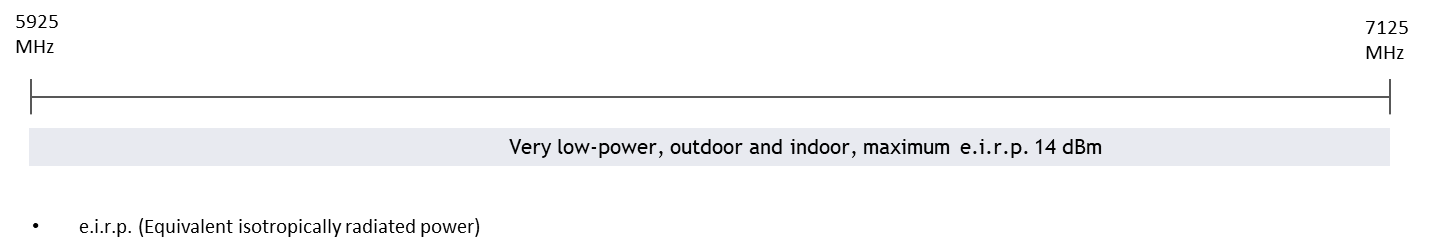 ISED is of the view that, with appropriate technical requirements, co-existence can be achieved between licensed  users and very low-power RLANs.9. Proposals related to the automated frequency coordination systemCoexistence between licensed radio systems and standard-power RLAN devices requires technical rules to be placed on RLANs. Consequently, as proposed in section 8.1, standard-power RLAN APs would be operating under the control of an AFC system, which will enable sharing of spectrum while  protecting  existing  users; thus improving  access to mid-band  spectrum.Designating AFC systems: ISED is proposing to approve third-party AFC administrators to operate their AFC systems in  Canada. In order to support  innovative  approaches and a variety  of potential business models as well as to promote a competitive marketplace of AFC database providers, ISED is proposing to permit multiple AFC systems to be approved to support the operation of standard- power devices. However, in the event that there is not a sufficient  level of interest to result in the  provision of AFC services and the roll-out of standard power APs in Canada in a similar timeframe to  other countries, ISED may pursue alternative  approaches to the implementation   of AFC  systems.Licence-Exempt Use in the 6 GHz Band	SMSE-014-20Harmonization with the U.S.: ISED is proposing to introduce a simple centralized database- driven AFC system model to control the operation of standard-power APs. Furthermore, ISED is proposing that the AFC system model would be harmonized to the maximum extent possible with the  AFC system model being implemented in the U.S. and other international markets. Close alignment of Canadian AFC requirements with those of the U.S. in particular, will facilitate business viability for Canadian AFC system administrators  by leveraging  the ecosystem built   for the broader U.S. market.Implementation considerations: Approved AFC systems would  be required to obtain information  about the licensed  stations to be protected from ISED’s Spectrum Management System  Data. ISED’s Spectrum Management System (SMS) database currently  comprises  of a comprehensive list of technical information for site-based licenses. The information contained in the database includes operating  frequency, bandwidth,  the make and model  of the antenna in  use, antenna  polarization,  antenna height, and transmitter and receiver locations.  ISED is of the view  that this  information is adequate for the AFC system to define exclusions zones for protecting incumbent licensed services. However, ISED recognizes that in order for an AFC system to be effective, licensees’ data must be kept up-to-date and be as accurate as possible. ISED intends to consider this requirement when developing or amending policy, technical and operational requirements for licensed  services in  the 6 GHz band. Moreover, licensees are encouraged to ensure that their data is timely and accurate such that they can be protected through the AFC system.Licence-Exempt Use in the 6 GHz Band	SMSE-014-20The AFC system would use this information to protect the licensed systems with exclusion zones computed by the AFC system. The exclusion zone computation would be done by using technical interference protection criteria developed by ISED, which would be harmonized,  wherever possible,  to those used by the U.S. The interference protection criteria would include the use of one or more radio propagation models combined with the appropriate clutter model, and an interference-to-noise  (I/N) objective of -6 dB. The computation  of exclusion  zones would  be based on minimizing  interference to  both the co-channel and adjacent channel transmissions. The exclusion zone calculation  would  be based  on interference from individual  interferers rather than performing  an aggregate interference calculation.Approved AFC systems would also obtain relevant information (such as location information) from standard-power APs. The AFC system would use this information, together with computed exclusion zones around the incumbent stations to be protected, to provide the operating parameters (available frequencies and the corresponding maximum permissible operating power level) to the standard-power AP, thus minimizing  any risk of interference to the licensed systems to be  protected.To ensure up-to-date information for the services it would protect, the AFC system would  obtain the information on the incumbent systems from ISED’s SMS database at least once daily and update its database accordingly.  The AFC system would  update  the exclusion  zones when new licensed  systems are added or data from an existing  licensed  system is modified.ISED will require that the licensees’ data in the AFC system be secure. Furthermore, the AFC operation will  be required to comply  with  Canadian privacy laws and  regulations.Detailed AFC system requirements consistent with the above principles would be set out in technical standards, which AFC systems would be required to meet and follow in order to obtain and maintain  their designation.Licence-Exempt Use in the 6 GHz Band	SMSE-014-20Coexistence by standard-power access points with automated frequency coordinationISED is proposing to protect licensed fixed microwave services from the risk of harmful interference from standard-power devices through the use of an AFC system. The AFC system would incorporate the details regarding the licensed fixed microwave services to be protected in the band and calculate the exclusion zones outside which a channel could be available for use by licence-exempt standard-power devices operating in  the  band.One-way fixed point-to-point television auxiliary stations  operating  in  the 6590-6770  MHz band are very similar to point-to-point microwave backhaul systems in their technical configuration and operation. Furthermore, both of these systems use the same type of highly directional antenna models. Therefore, ISED is of the view that the interference protection methodology used by the AFC system to protect fixed microwave services could be extended to protect these fixed point-to-point stations from standard-power licence-exempt  devices operating  in the band.ISED is proposing to protect the DRAO radio astronomy site with an exclusion zone around the observatory campus in the AFC system. ISED notes that SRSP-306.4 presently encourages fixed service licensees to take steps to avoid causing harmful interference to the DRAO when their  proposals  overlap the 6650-6675.2  MHz frequency range and are within  the vicinity   of the  DRAO.An AFC system can be used to protect incumbent licensed systems that use specific channels at well-defined sites. For satellite receivers that provide coverage using the entire band on a continent-wide basis, AFC is not a practical protection mechanism. As proposed in section 8.1, a vertical elevation mask imposed on standard-power outdoor APs would be the most appropriate  mechanism  to ensure the protection  of FSS receivers aboard satellite  stations.General matters related to automated frequency coordination implementationAFC systems will have eligibility  requirements  and principles  of operation  that will  be set out in  a technical document to be developed following a decision on this consultation.  AFC systems will  be obliged  to meet these requirements  in order to obtain  and maintain  a designation  from  ISED.Licence-Exempt Use in the 6 GHz Band	SMSE-014-20Agreement with AFC administrators: Consistent with the specifications for TVWS database administrators set forth in CPC-4-1-01 Application Procedures for White Space Database Administrators (WSDBAs), ISED is proposing to execute an agreement with each AFC administrator. The agreement would include a number of requirements encompassing provisions related to AFC administration  in  Canada. A proposed sample agreement is provided  in annex   A.Incremental implementation: In order to support different business  models,  ISED is  proposing to allow incremental AFC system implementation. Under this  proposal,  ISED would  accept applications for AFC systems covering limited geographic areas and/or limited portions of the potentially available spectrum, provided they meet or exceed ISED’s AFC requirements. The administrators of AFC systems with limited  geographical  and/or spectrum coverage would  be permitted  to apply  for incremental increase in the scope of their operation as they add capacity to their systems, thus providing a path to  reach full geographic and frequency coverage. ISED anticipates that a number of AFC systems could be approved under this  model,  which would  be aimed  at reducing  barriers to entry for the  introduction of new AFC systems in Canada.Exploiting synergies: ISED notes that there are a number of parallels between the AFC system proposed for the 6 GHz band and white space database systems (WSDB) rules already adopted  in Database Specifications DBS-01, White Space Database Specifications, for access to spectrum in television  bands.  In both cases, a central database would  automatically  provide  a set of usable  channels to licence-exempt devices according to specified technical calculations based on the device location. Although systems in both bands would be permitted to operate and be approved independently, there is a potential for synergies between the AFC and WSDB systems, including potential synergies with the introduction of database-driven spectrum sharing systems in additional bands that could be added in the future. Therefore, where possible,  in order to maximize   synergies  between databases addressingdifferent bands under different technical regimes, ISED proposes to align the technical and administrative   requirements  and procedures between those  for WSDB and 6 GHz AFC.Licence-Exempt Use in the 6 GHz Band	SMSE-014-2010. Next steps82.	ISED intends  to review the comments  received and publish  its  decision  on the issues  raised in this consultation. Following the publication of a decision, ISED will  develop  the final technical standards, in  consultation  with stakeholders.11. Submitting commentsRespondents are requested to provide their comments in electronic format (Microsoft Word or Adobe  PDF) by email.In addition, respondents are asked to specify question numbers for ease of referencing. Respondents are requested to provide supporting arguments and rationale for each response. Additionally, respondents are requested to take the Canadian context into consideration in their response.Paper submissions  should  be mailed  to the following   address:Innovation, Science and Economic Development Canada Senior Director, Spectrum Planning and Engineering Engineering,  Planning  and Standards Branch235 Queen Street, (6th Floor, East Tower) Ottawa ON  K1A 0H5All submissions should cite the Canada Gazette, Part I, the publication date, the title and the notice  reference number (SMSE-014-20).  Parties should  submit  their comments no later than  January 19, 2021, to ensure consideration. Soon after the close of the comment period, all comments received will  be posted on ISED's Spectrum management and telecommunications   website.ISED will also provide interested parties with the opportunity to reply to comments from other parties. Reply  comments  will  be accepted until  February 22, 2021.Following  the initial  comment  period,  ISED may, at its  discretion,  request additional information if needed to clarify significant positions  or new proposals.  In such a case, the reply comment  deadline may be extended.12.Obtaining copiesAll spectrum-related documents referred to in this paper are available on ISED’s Spectrum management and telecommunications  website.Licence-Exempt Use in the 6 GHz Band	SMSE-014-20For further information concerning the process outlined in this consultation or related matters, contact:Innovation, Science and Economic Development Canada Senior Director, Spectrum Planning and Engineering Engineering,  Planning  and Standards Branch235 Queen Street (6th Floor, East Tower) Ottawa ON  K1A OH5Telephone: 343-291-3752Cellular:  613-415-4663Email: ic.spectrumengineering-genieduspectre.ic@canada.caLicence-Exempt Use in the 6 GHz Band	SMSE-014-20Annex A: Sample  terms and conditions of an AFC system administrator agreementA sample agreement draft of terms and conditions that would be signed by each entity who wishes to become designated as an Automated Frequency Coordination system administrator  (AFCSA) operation  in Canada is  provided  below.The AFCSA certifies all information submitted to Innovation, Science and Economic Development Canada (ISED) in relation to its designation application to be accurate and complete, and that it will promptly (but in no event later than 30 calendar days subsequently) notify  ISED if  it  becomes aware of any material change in this information. It is a breach of this Agreement to knowingly provide inaccurate information   or to fail to disclose  a material change to ISED.The AFCSA has, and will maintain, business office(s) located at [street/mailing address] or elsewhere in Canada, and agrees to maintain one or more delegated individuals as its personnel/representatives in Canada at all times. These delegated individuals will provide public contact information and strive to provide timely responses to complaints or enquiries from its customers, equipment  manufacturers, spectrum users, ISED or any other party.Any such requests for information  by the AFCSA or notices to the AFCSA under this  Agreement   may be sent via telephone, facsimile,  standard mail  or email,  as appropriate  to the following coordinates:  [insert AFCSA telephone  number,  street/mailing/email  address]. Any information that the AFCSA is required to forward to ISED may be sent via email [email address] or by standard mail  to [mailing address]. Information provided pursuant to this Agreement may be exchanged either by standard mail or by email. Both parties shall notify each other of any relevant change in addresses of offices, delegated individuals   or other contact information.The parties agree that, irrespective of the hosting location of the AFC system, the laws of the province in which the AFCSA’s Canadian business office is physically located shall apply to this Agreement.The AFCSA shall not promote its designation  status to provide  AFC system services beyond  the scope of this Agreement, nor indicate that it is an agent or representative of ISED or the Government  of Canada.The AFCSA agrees that it will comply  on an ongoing  basis with all eligibility,  technical and  operational requirements, as set out in this Agreement and in the AFC technical specifications [insert reference once developed], as amended from time to time.  In addition,  the AFCSA must keep abreast of all relevant ISED regulations, policies, procedures, requirements, standards and specifications and amendments thereto related to the operation of the AFC system in Canada. This may include active participation  in evaluation  tests, discussion  groups,  meetings,  or teleconferences established  as deemed necessary by ISED to facilitate  or address AFC system issues.Licence-Exempt Use in the 6 GHz Band	SMSE-014-20The AFCSA shall strive to maintain  continuous  operation  of the AFC system and provide  notification to its customers and ISED when it becomes temporarily unavailable (both planned and unplanned).The AFCSA shall not make publicly  available  the individual  location  of   RLANs.The AFCSA shall not compromise the privacy of users of its services. Any time the AFCSA collects, uses or discloses  personal information   in the course of commercial activity,  including   transfer for  third party processing, it must comply with the relevant portions  of the Personal Information Protection and Electronic Documents Act (PIPEDA) or substantially similar provincial legislation, where applicable.Unless otherwise stated in this Agreement, the AFCSA is not required to disclose any information that it  may collect  to support  additional services.ISED may audit or investigate compliance with terms and conditions of this Agreement at any time,  and the AFCSA shall be required to provide any information or documentation as required, typically within  30 calendar days of the date of request.The AFCSA agrees to cooperate with ISED in any review or audit of its AFC system operations,  and to provide  any information   that ISED may request in order to ensure compliance.The AFCSA will address all complaints forwarded to it by ISED regarding potential non-compliance with terms of designation, will implement the necessary corrective action(s) and will report back to ISED within  30 calendar days. Failure  to reply  in a satisfactory and timely  manner will  be  considered  by ISED as a potential  breach of this Agreement.The AFCSA shall provide ISED with access to detailed logs of Radio Local Area Network (RLAN) queries and responses (including those that are personally identifiable)  contained  in its  database, for the purposes of evaluation and enforcement. Upon formal written request from ISED, the AFCSA may also be required to implement interference mitigation measures, including ceasing to provide available  frequencies to a particular  RLAN or within  a specified  area.The AFCSA shall permit ISED to examine its repository of incumbent licensee information obtained from ISED’s Spectrum Management System to allow for the detection and correction of errors, resulting either from an inadvertent entry of incorrect data or as a result of a deliberate entry of false data.In addition to any other reporting requirements, the AFCSA will provide ISED, by March 31 each year and also upon ISED’s request, with a report and statistical information regarding overall AFC system performance, operational issues, developments, client complaints or enquiries received, including  the timing  and content of responses provided  and efforts at resolution  and incidents    ofLicence-Exempt Use in the 6 GHz Band	SMSE-014-20RLANs causing interference with licensed  radio systems operating  in the 6 GHz band. This  report shall address the above-noted matters for the previous  calendar year, and will  be provided  to ISED in  a suitable  format for assessment.Where it  is  determined  by ISED that an AFCSA is  not in compliance  with the terms and conditions  of this Agreement, the AFCSA must take immediate corrective action, to the satisfaction of ISED, in order to maintain  designation  status. Failure  to take such corrective  action may result in  the AFCSA’s suspension  or revocation  of designation status.Without prejudice to any other remedies available at law, in the event of any breach of this Agreement by the AFCSA, ISED may take any or all of the following    actions:provide  notice  of the breach and a timeline   within  which the breach must be  remediedenforce the terms of this  Agreement via  a court orderrequire that the AFCSA provide a separate enforceable undertaking to do or refrain from doing something  under this  Agreementdeclare that this  Agreement is  terminated with or without  the consent of the  AFCSArevoke  the designation  of the AFCSArequire the ARFCSA to transfer its AFC system database along with the IP (Internet protocol) addresses and URLs (uniform resource locator) used to access the AFC system and list of registered RLANs, to ISED or to another designated AFC system administrator at ISED’s directionAn AFCSA whose designation status has been revoked by ISED will be removed from ISED’s list of designated AFCSAs.The AFCSA and ISED may terminate this Agreement upon joint consent, or upon provision of 90 calendar days’ advance notice. In addition, ISED may terminate this Agreement at any time upon confirmation of breach of conditions or terms of this Agreement by the AFCSA, in accordance with paragraph 18 (d) above.The AFCSA shall use its  best efforts to comply  with all terms of this  Agreement.This  Agreement may be amended in  writing  upon consent of both parties.The invalidity or unenforceability of any provision of this Agreement shall not affect the validity and enforceability  of any other provision   of this  Agreement, which  shall remain in  full force and effect.FootnotesExcerpts5.149To protect the radio astronomy  service from harmful interference.5.440The standard frequency and time signal-satellite service may be authorized to use the frequency 6427 MHz for Earth-to-space transmissions.  Such transmissions shall be confined  within  the limits   of ±2 MHz of these frequencies, subject  toagreement obtained  under No. 9.21.5.458In the band 6425-7075 MHz, passive microwave sensor measurements are carried out over the oceans. In the band 7075-7250 MHz, passive microwave sensor measurements are carried out. Administrations should  bear in  mind  the needs of the Earth exploration-satellite  (passive) and space research (passive) services  intheir future  planning  of the bands 6425-7075  MHz and 7075-7250   MHz.5.458AIn making assignments in the band 6700-7075 MHz to space stations of the fixed- satellite service, administrations are urged to take all practicable steps to  protect spectral line observations of the radio astronomy service in the band 6650-6675.2 MHz from harmful  interference from unwanted emissions.5.458BThe space-to-Earth allocation  to the fixed-satellite   service in  the band  6700-7075MHz is limited   to feeder links  for non-geostationary  satellite  systems of  themobile-satellite service and is subject to coordination under No. 9.11A. The use of the band 6700-7075 MHz (space-to-Earth) by feeder links for non-geostationary satellite  systems in the mobile-satellite  service is  not subject to No.   22.2.5.441The use of the bands 4500-4800 MHz (space-to-Earth), 6725-7025 MHz (Earth-to- space) by the fixed-satellite service shall be in accordance with the provisions of Appendix  30B.C40(CAN-12) Use of the fixed-satellite   (Earth-to-space) allocation  in the 7025-7075MHz band is  limited  to general inter-Regional  fixed-satellite  networks.MHz5 925  - 6 700FIXEDFIXED-SATELLITE (Earth-to-space) 5.457A 5.149  5.440 5.458   ADD Cxx6 700  - 7 075FIXEDFIXED-SATELLITE  (Earth-to-space) (space-to-Earth) 5.441 C405.458  5.458A 5.458B ADD Cxx7 075  - 7 145FIXED5.458  ADD Cxx